Bestellformular Sportlebenshirts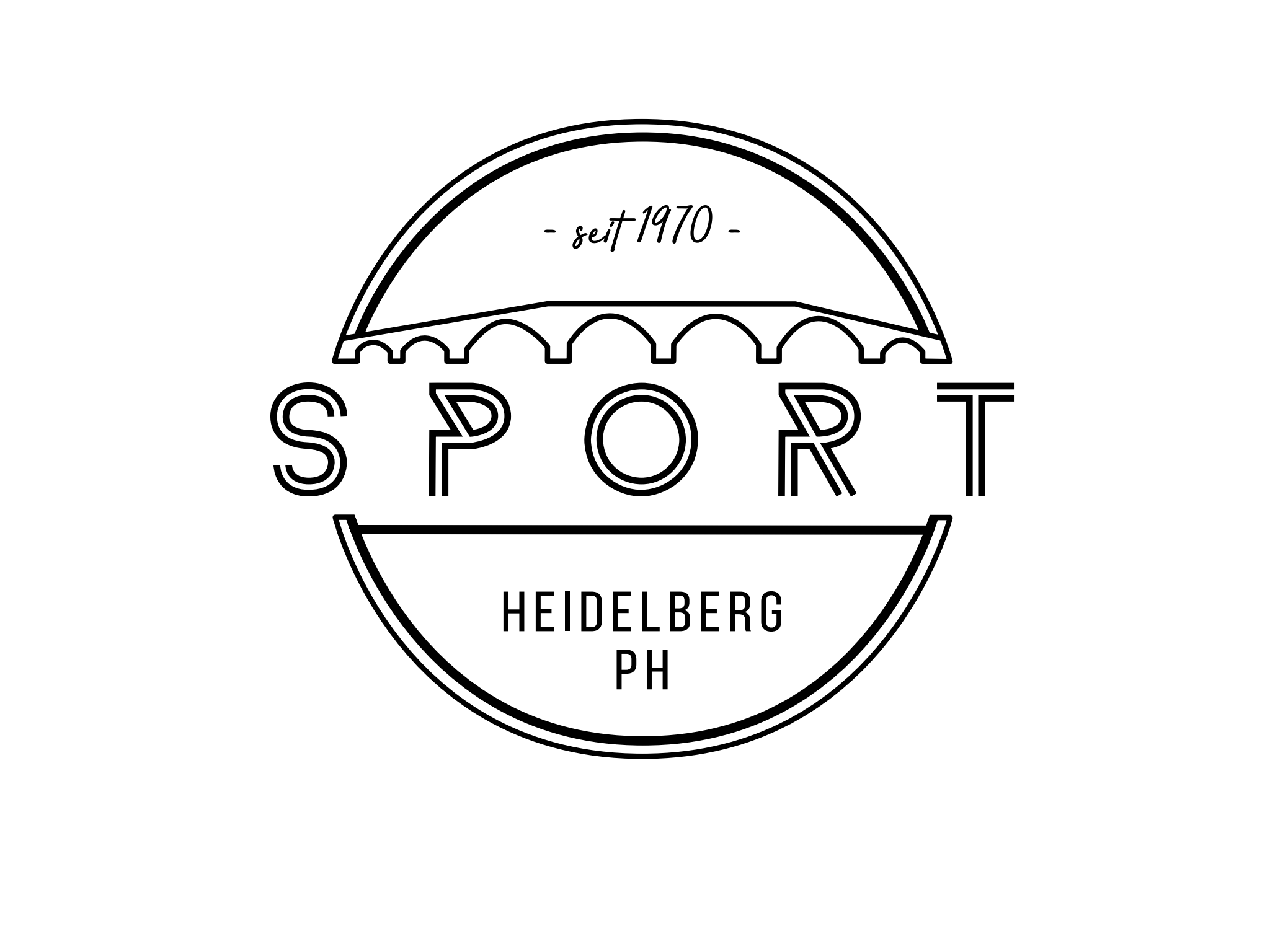 Name, Vorname:________________________________E-Mail:________________________________________Folgende Artikel möchte ich über die Sportfachschaft der PH Heidelberg bestellen:Gesamtbetrag:     ____________________Zahlung per PayPal bitte an:(falls du kein PayPal hast, schreib uns einfach an, wir finden eine Lösung)luisa.sichler@web.deVerwendungszweck: Sportleben_Nachname_VornameSende dieses Dokument bitte ausgefüllt an:sportkleidung-phhd@gmx.deBitte beachte: Die Bestellung ist erst gültig, sobald das Geld auf das obenstehende Konto überwiesen wurde. EinzelpreisAnzahlGrößeT-Shirt16